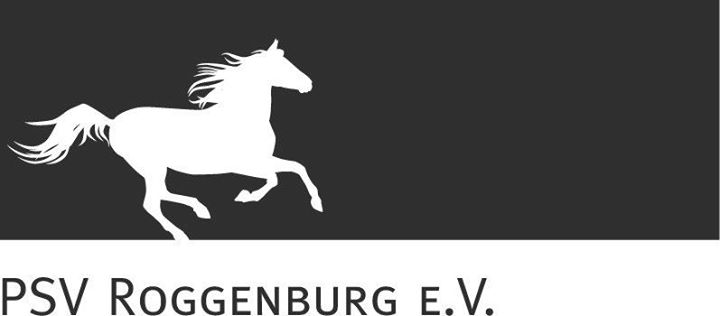 Anmeldung Kreis-Voltigier-Lehrgang29. + 30.03.2014Verein:		__________________________________________Gruppe:		__________________________________________Gruppengröße:	__________________________________________Longenführer:	__________________________________________E-Mail:		__________________________________________Schwerpunkte: 	__________________________________________(Pflicht, Kür)Wir kommen an: 			__ beiden Tagen					__ nur Samstag ___________________					___________________Ort, Datum							Unterschrift